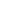 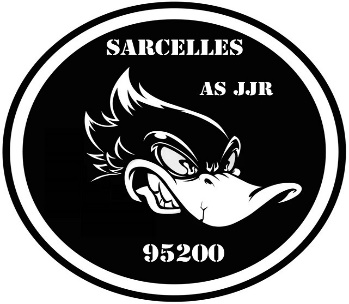 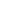 
INSCRIPTION 2021-2022Je soussigné………………………………………………………………………...................…………père, mère, tuteur, représentant légal (1) autorise :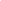 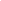 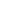 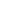 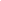 ACTIVITÉS PROPOSÉES  :Cocher l’activité principale. Mettre par ordre de préférence (1=priorité/compétition – 2=secondaire/loisirs) Vous pouvez participer à plusieurs activitésAutorise également :A participer aux activités de l’A.S. du lycée Jean Jacques ROUSSEAUA rejoindre les lieux des compétitions par ses propres moyens (2)Le professeur responsable ou l’accompagnateur, à faire pratiquer en cas d’urgence, une intervention médicale ou chirurgicale en cas de nécessité (2)A prendre des photos ou vidéos lors des manifestations UNSS et à les exploiter librement pour valoriser l’A.S. du lycée (2)Fait à ……………………………………………… Le………………………………Signature :Rayer la mention inutileRayer en cas de refus d’autorisation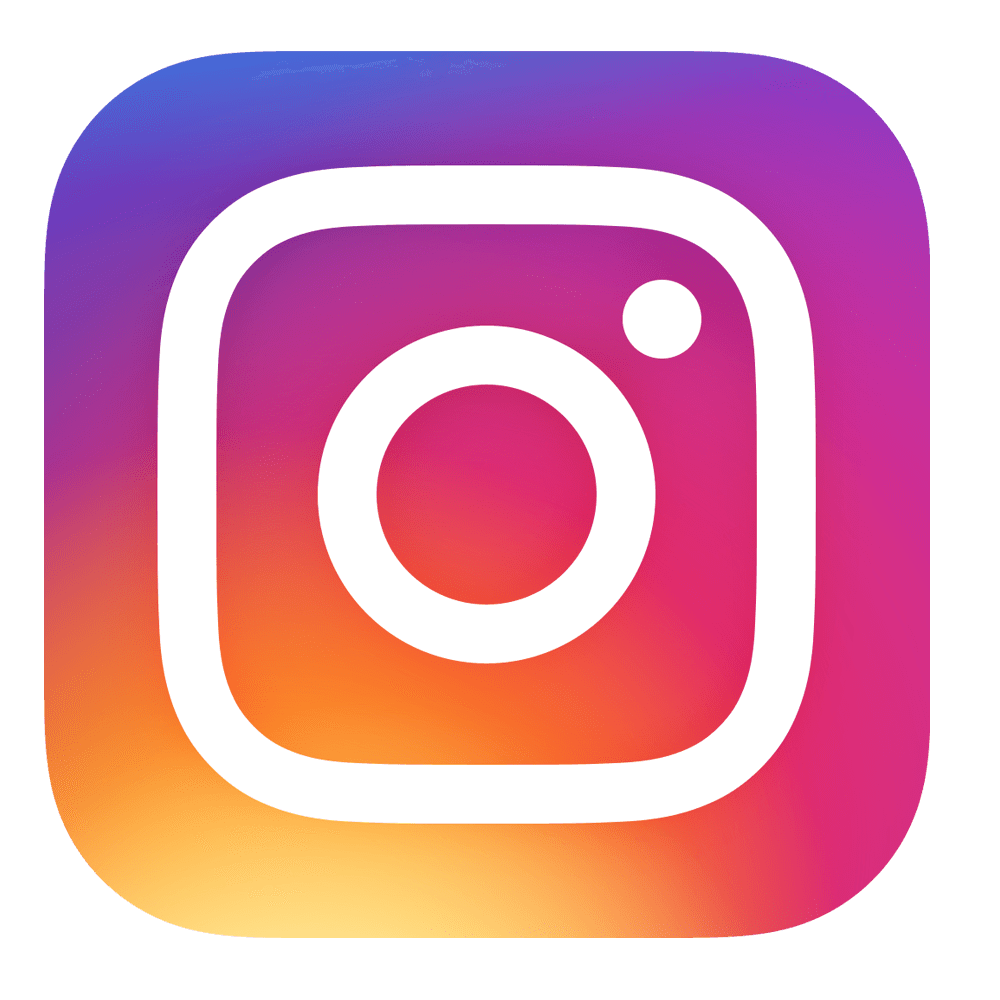 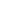 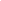 asjjr_95200        artlabjjrVente et personnalisation du textile de l’AS sur : http://market-factory.fr/boutique/boutique/j-j-rousseau.htmlEscalade (mardi 17h45-19h30)Badminton (jeudi 17h45-19h30)Hip Hop (lundi et mardi 17h45-19h30)Tennis de Table (mardi 17h45-19h30)Athlétisme (mercredi 13h30-15h30)Musculation/Fitness (mercredi 13h30-15h30)Multiactivités (lundi 17h45-18h45)